Вопрос 1 




Вопрос 2 



Вопрос 3 
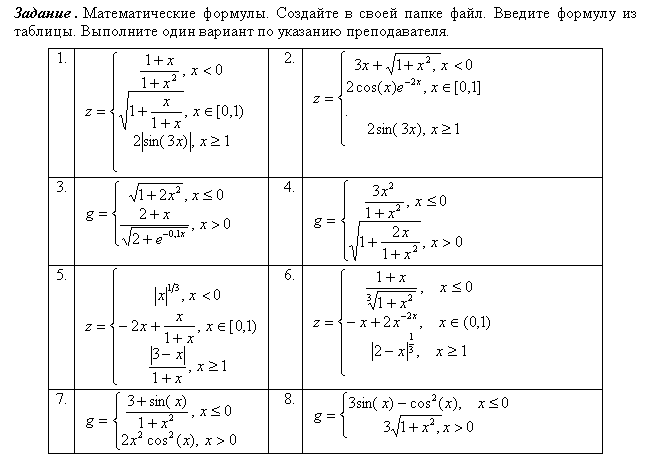 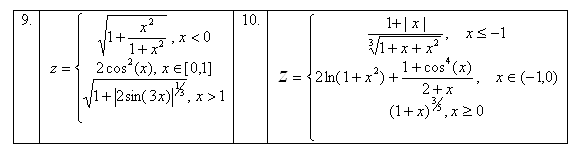 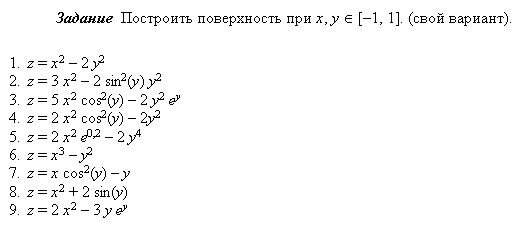 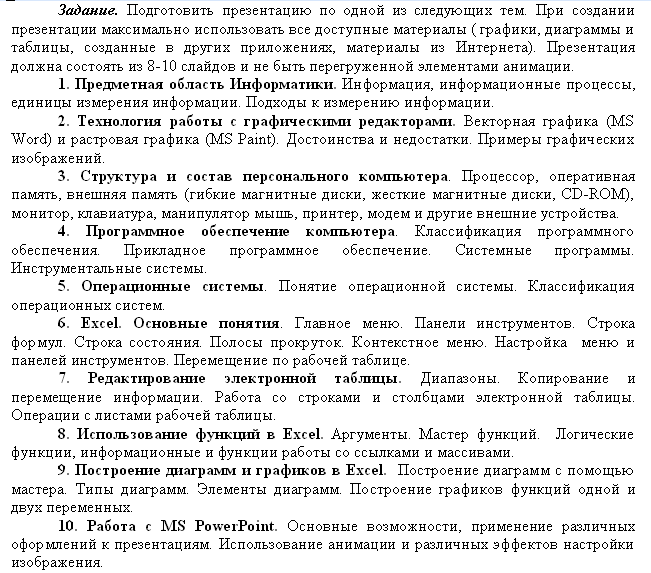  КомментарийМожете выбрать любой вариант на Ваше усмотрение, но, например, если выбираете вариант № 4, по всем трем заданиям пусть будет под одним номером( 10-й вопрос  не выбирать – нет 2-го задания) Задание №1В текстовом редакторе MS Word разработать документ,   подготовить к печати и сохранить в формате полностью совместимом с форматом Word 97-2003 г.Задание №2В табличном процессоре MS Excel выполнить задание, размещая таблицы на листах  книги (за исключением случаев, когда это нецелесообразно), соответственно изменяя наименование листа. Документ сохранить в формате полностью совместимом с форматом  Excel 97-2003 г.Задание №31. Создайте презентацию в системе MS PowerPoint по индивидуальному заданию в  соответствии со своим вариантом.2. Презентация должна содержать следующие слайды: - Титульный лист (тема, сведения об авторе, группе, факультете)- Содержание (оглавление со ссылками на слайды презентации)- Не менее 5 слайдов соответствующих данной теме (теоретические сведения с примерами)3. В презентации должны использоваться текстовые фрагменты, схемы, рисунки (MS Word), таблицы (MS Excel)4. В презентации слайды должны быть пронумерованы.5. В презентации должны использоваться анимационные эффекты, работать навигационные кнопки (предыдущий слайд, следующий слайд, первый слайд) и система гиперссылок (в содержании).6. Документ сохранить в формате полностью совместимом с форматом Excel 97-2003 г.
